Дорогие братья и сестры, друзья, наши подписчики!Материальную помощь на лечение и последующую реабилитацию Ступаченко Валерия Павловича и Веры Петровны  можно перечислять на карту Сбербанка России: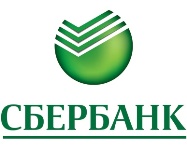 5469 5500 4079 6994Карта выдана на имя Васильева Ильи Сергеевича(старшего сына Веры Петровны и Валерия Павловича)Большое спасибо за вашу поддержку!Официальная информация опубликована на сайте храма Воскресения Христова у Пискаревского кладбища г. Санкт-Петербурга: www.piskarevskiyhram.ru, по благословению настоятеля храма, иерея Ильи, старшего сына Веры Петровны и Валерия Павловича.